Рекомендации для родителей по воспитанию ребенка с РАС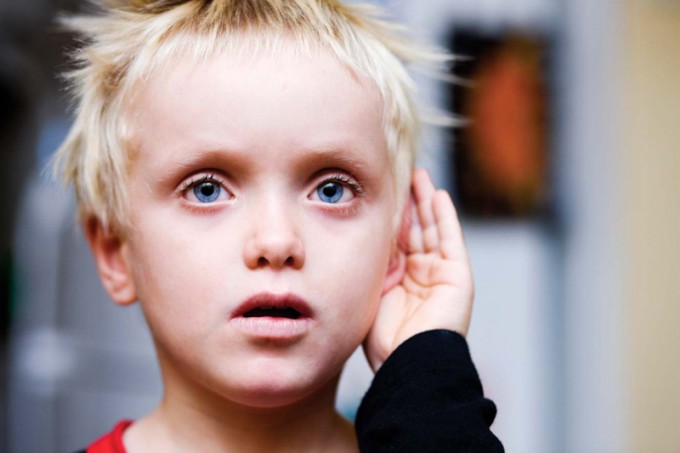 Вашего ребенка необходимо вывозить на экскурсии в общественные места, такие как магазин, аптека, зоопарк, парикмахерская. Экскурсии вызывают эмоционально-чувственные переживания, что важно для Вашего ребенка.Благодаря поддержке эмоционального режима становится возможным разметка времени. Регулярность чередования событий дня, их предсказуемость, совместное переживание с ребенком прожитого и планирование предстоящего создают в совокупности временную сетку, благодаря которой каждое сильное для ребенка впечатление оказывается не заполняющим собой все его жизненное пространство и время, но находит в ней какое-то ограниченную область. Тогда легче можно пережить то, что было в прошлом, подождать того, что будет в будущем.Проговаривание подробностей прожитого дня, их закономерное чередование дает возможность более успешной регуляции поведения ребенка, чем попытки его внезапной организации — когда у мамы, например, появились время и силы.Многие аутичные дети очень любят слушать музыку, неплохо воспринимают и понимают её, но не могут выполнять простые танцевальные движения, так как такие дети испытывают огромные трудности на всех уровнях организации моторного действия: нарушение тонуса, ритма, координации движения, распределения их в пространстве. Поэтому Вашему ребенку возможно будет полезна специальная индивидуальная программа физического и музыкального развития, сочетающая приёмы работы в свободной, игровой и чётко структурированной форме. Полезны занятия спортом, так как ребенок получает возможность усложнить своё понимание смысла происходящего, научиться понимать, что такое проигрыш, выигрыш, адекватно их переживать, учится взаимодействовать с другими детьми. У ребенка часто страдает речь, особенно ее коммуникативная функция. На начальных этапах обучения работа по развитию речи должна быть направлена на создание предпосылок к развитию речи – интереса к окружающему, предметной деятельности, слухового внимания и восприятия.Если Ваш ребенок без помощи взрослого не владеет жестами привлечения внимания, просьбы, отрицания, утверждения, радости, то необходимо проводить специальные занятия по формированию жестовой речи, по формированию своего «я».Очень важными для ребенка являются занятия по ознакомлению с детской художественной литературой. Необходимо медленное, тщательное, эмоционально насыщенное освоение заложенных в этих книгах, сказках, рассказах художественных образов людей, логики их жизни, отношений между людьми. Это способствует улучшению понимания себя и других, важно для социализации ребёнка, его эмоциональной стабилизации.Стимуляция речевой активности на фоне эмоционального подъема. Взаимодействие с ребенком на фоне повышения его тонуса может значительно облегчить появление непроизвольного произношения слогов, слов, предложений. Ребенком скорее подхватываются отдельные междометия, восклицания, но эмоционально произнесенные взрослым. Например, при выдувании мыльных пузырей – бульканье (буль-буль-буль), реплики (еще, хлоп, лети, лови-лови); при игре с водой – кап-кап, плюх; при раскачивании малыша на качелях – кач-кач, на лошадке-качалке – но-о, иго-го, скачи, изображение цоканья копыт и т.п.Воспроизведенные ребенком слова или их обрывки необходимо усилить своим повторением, добавляя еще понемногу новые слова (но-о, лошадка, скачи быстрей и т. п.).Когда малыш находится в состоянии эмоционального подъема, следует произносить за него реплики, которые подходят к ситуации по смыслу, даже если он молчит. Например, если ему очень чего-то хочется и понятно, чего, и он тянет ручку в нужном направлении, надо сказать за него: «Дай мне», «Открой»; если он бежит к маме, воодушевленный, с каким-то предметом или игрушкой в руках: «Мама, смотри»; если собрался прыгнуть со стола: «Лови меня» и т.д.Известно, что помощником взрослого, пытающегося наладить взаимодействие с ребенком, может выступать, прежде всего, ритмическая организация воздействий.Для повышения эмоционального тонуса ребенка рекомендуется использовать приятные для него сенсорные впечатления, положительные, сильные переживания. Для этого, конечно, надо хорошо знать конкретные пристрастия Вашего ребенка, его особые интересы, а также то, что может вызвать его неудовольствие, страх.Необходимо проводить работу и по развитию продуктивных видов деятельности (рисование, лепка, аппликация, конструирование). Начинать надо с воспитания интереса к данным видам деятельности, заинтересованности в её процессе и в результате. Вы должны лепить, рисовать, строить из кубиков, выполнять аппликацию на глазах у Вашего ребёнка, потом совместно, а потом по образцу, вместе с ним обыгрывать постройки и поделки.Советую рационально использовать те предметы и игрушки, которые вызывают у Вашего ребёнка интерес и особый эмоциональный отклик. Необходимо проводить различные игры, упражнения по знакомству с изобразительными материалами (краски, пластилин, мелки, карандаши).Начинать обучение игре необходимо с самых простых действий с игрушками. Вам следует играть вместе с ребенком (качать, катать куклу в коляске, кормить, уложить спать и т.д.). Совершая вместе с ребенком эти действия, Вы должны обращать внимание на их последовательность. Игра может открыть доступ к сердцу ребенка, вызвать у него желание познать окружающий мир.Помните эмоционально насыщенные ритмические игры и движения нередко уменьшают двигательные расстройства (насильственные подпрыгивания, раскачивания и т. д.). Но прежде чем включить в ситуацию игры новые раздражители, необходимо выяснить, что ребенку неприятно – свет или яркие краски и т.д., и оградить его от их воздействий, необходимо произвести ревизию привычных вещей и игрушек и удалить те из них, которые вызывают отрицательную эмоциональную реакцию либо страхи.Проводите с ребенком различные подвижные игры. В этих играх ребенок может заявить о себе (криком, смехом). Ребенок в таких играх познает себя через объект и при помощи объекта в движении и во времени.Ребенка необходимо учить самообслуживанию. Главная роль здесь принадлежит Вам. Ребенок часто с трудом усваивает последовательность выполнения навыков самообслуживания, поэтому необходимо всячески поддерживать стремление ребенка к самостоятельности, учить аккуратно есть, одеваться, раздеваться, пользоваться туалетом, учить выполнять отдельные поручения по уходу за животными и растениями.От ребенка невозможно ожидать быстрого результата. Он длительное время поглощают информацию. Иногда результат работы может проявиться через несколько месяцев, а может и через год — два. Помните, что ребенок легко пресыщается даже приятными впечатлениями, часто действительно не может ждать обещанного, беспомощен в ситуации выбора. Это не должно Вас пугать.Удачи Вам!